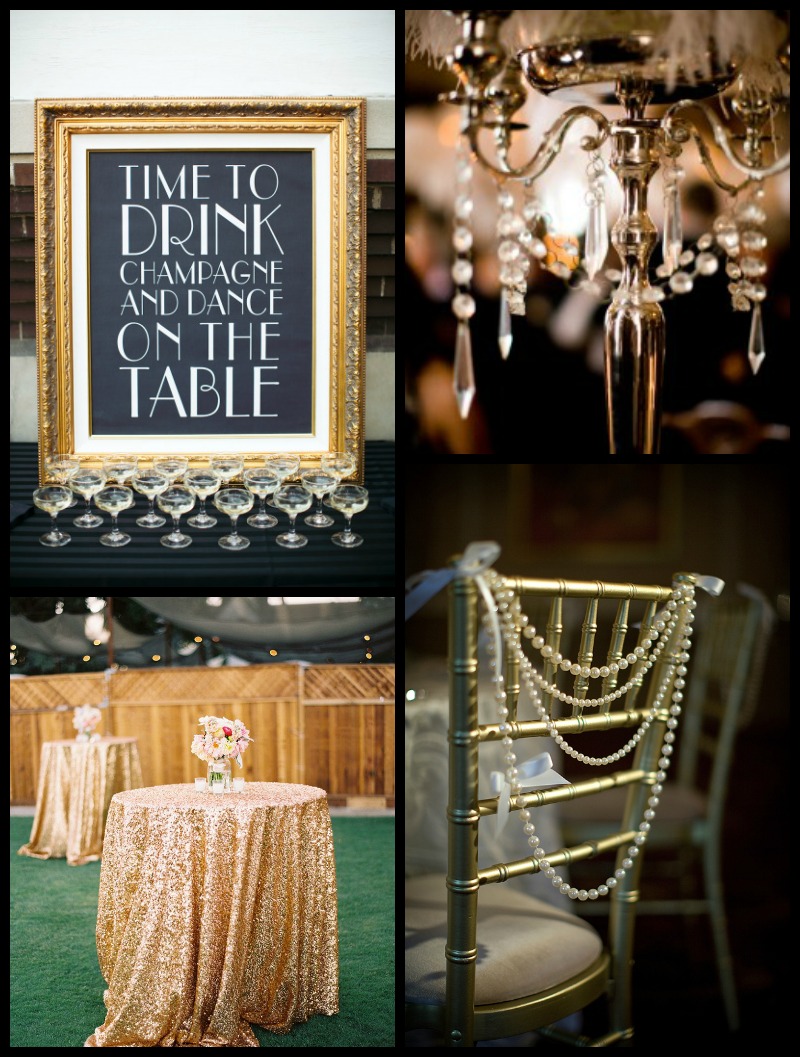 Great Gatsby Wedding Package InclusionsBased on 75 GuestsCeremony  (Waterfront)Professional OfficiantArch Backdrop with Gold or Silver Sequin FabricGold or Silver Chiavari ChairsFeathers/Pearls Aisle DécorBouquets for Bride and Bridesmaids (up to 2)Bouts for Groom and Groomsmen (up to 2)Rose petals down aisleCeremony CoordinatorReception (Indoor Venue)Gold or Silver Sequin TableclothsSweetheart TablescapeGold or Silver Candelabra Centerpieces (Great Gatsby style)Table Number FramesProfessional DjProfessional Photographer for 4 hoursWedding CakeReception CoordinatorSparkler Send OffTotal Price 5,500.00Venue Fees and One Entrée Dinner 3,500.00Wedding Package Pricing Based on 75 GuestsVenue and Catering Based on 75 GuestsMay add alcohol at Additional CostIndoor Venue holds up to 100 GuestsOutdoor Space holds up to 200May add tent at additional costMay add tent lighting at additional cost